July Ala Carte Prices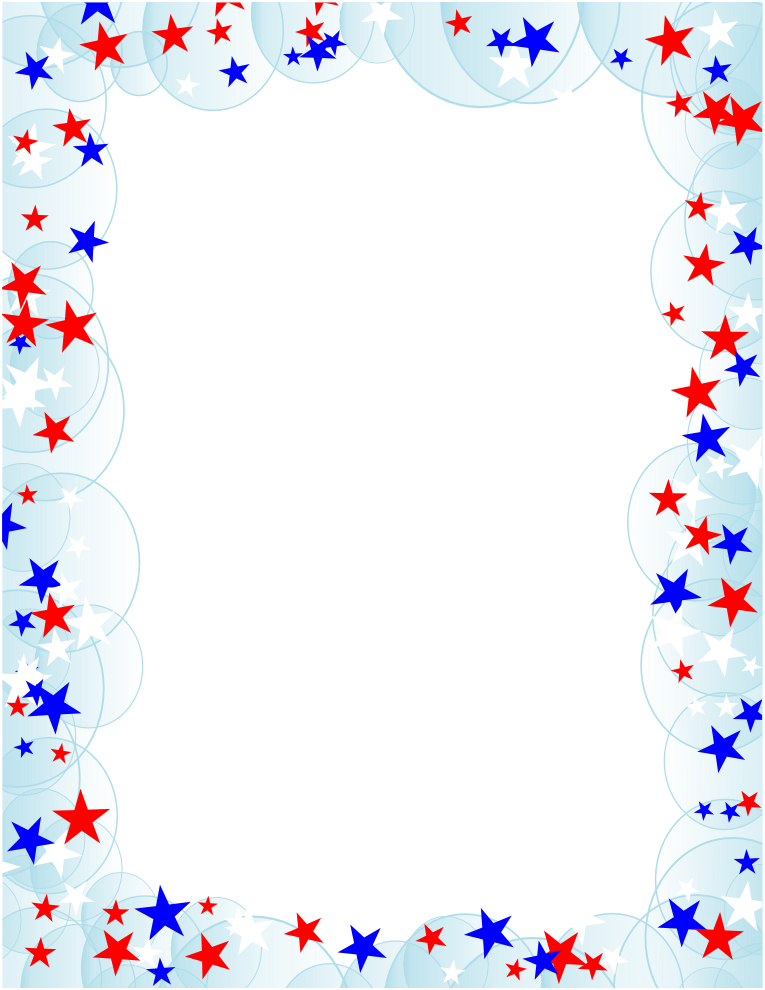 